MAHKAMAH AGUNG REPUBLIK INDONESIA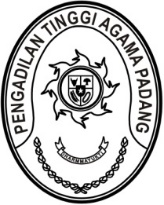 DIREKTORAT JENDERAL BADAN PERADILAN AGAMAPENGADILAN TINGGI AGAMA PADANGJalan By Pass KM 24, Batipuh Panjang, Koto TangahKota Padang, Sumatera Barat 25171 www.pta-padang.go.id, admin@pta-padang.go.idNomor	: 0505/SEK.PTA.W3-A /KU2.1/II/2024 	                   23 Februari 2024Lampiran	: 1 (satu) setHal		: LK UAPPA-W Tahunan Tahun 2023Kepada,		Yth. Kepala Kantor Wilayah Ditjen Perbendaharaan        Provinsi Sumatera Barat        di TempatAssalamualaikum Wr. Wb.Bersama ini kami kirimkan Laporan Keuangan UAPPA-W Tahunan Tahun 2023 DIPA 005.04.0800 Pengadilan Tinggi Agama Padang beserta data pendukungnya dimana kami termasuk Korwil dengan satuan kerja dibawahnya lebih dari 10 satuan kerja.Demikian kami sampaikan, untuk dapat dipergunakan sebagaiman mestinya.Wassalam,Plt. Sekretaris Pengadilan Tinggi Agama Padang,Ismail